Pla de Mesures AntifrauModel Declaració d’Absència de Conflicte d’Interès (DACI)_interna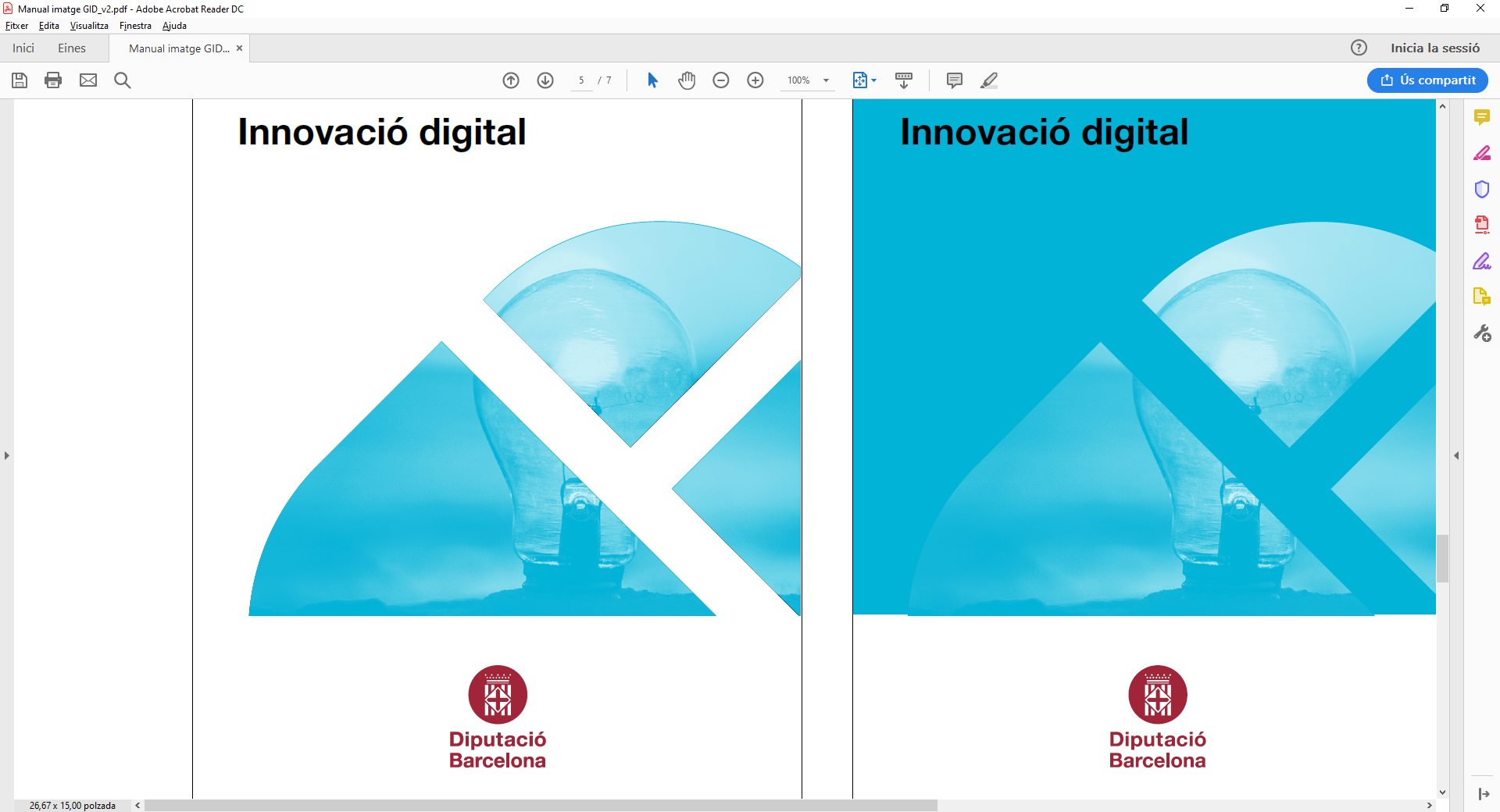 SumariDECLARACIÓ D'ABSÈNCIA DE CONFLICTE D'INTERESSOS (DACI)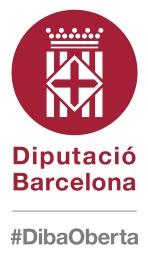 Declaració d'absència de conflicte d'interÈS (DACI)Expedient núm.: ____________Contracte/Subvenció: _______Títol o nom de l’expedient que especificarà si és contracte, subvenció o altre de disposició de fons provinents de la Unió Europea_______________A fi de garantir la imparcialitat en el procediment a dalt referenciat, el/la sotasignat/da, com a participant de l'expedient, DECLAROPrimer. Estar informat/da del següent:1. Que l'article 61.3 «Conflicte d’interès», del Reglament (UE, Euratom) 2018/1046 del Parlament Europeu i del Consell, del 18 de juliol (Reglament financer de la UE) estableix que «existirà conflicte d’interès quan l'exercici imparcial i objectiu de les funcions es vegi compromès per raons familiars, afectives, d'afinitat política o nacional, d'interès econòmic o per qualsevol motiu directe o indirecte d'interès personal.»2. Que l'article 64 «Lluita contra la corrupció i prevenció dels conflictes d’interès» de la Llei 9/2017, de 8 de novembre, de contractes del sector públic, defineix el conflicte d'interès com a «qualsevol situació en què el personal al servei de l'òrgan de contractació, que a més participi en el desenvolupament del procediment de licitació o pugui influir en el resultat d'aquest, tingui directament o indirectament un interès financer, econòmic o personal que pugui semblar que en compromet la imparcialitat i la independència en el context del procediment de licitació».3. Que l'apartat 3 de la disposició addicional 112a de la Llei 31/2022, de 23 de desembre, de pressupostos generals de l'Estat per al 2023, estableix que «L'anàlisi sistemàtica i automatitzada del risc de conflicte d'interès és aplicable als empleats públics i la resta de personal al servei d'entitats decisores, executores i instrumentals que hi participin, de manera individual o mitjançant la seva pertinença a òrgans col·legiats, en els procediments descrits d'adjudicació de contractes o de concessió de subvencions».4. Que l'apartat 4 de l'esmentada disposició addicional 112a estableix que:– «A través de l'eina informàtica s'analitzaran les possibles relacions familiars o vinculacions societàries, directes o indirectes, en què es pugui donar un interès personal o econòmic susceptible de provocar un conflicte d'interès, entre les persones a què es refereix el apartat anterior i els participants en cada procediment».– «Per a la identificació de les relacions o vinculacions l'eina contindrà, entre altres, les dades de titularitat real de les persones jurídiques a què fa referència l'article 22.2.d).iii) del Reglament (UE) 241/2021, de 12 febrer, obrants a les bases de dades de l'Agència Estatal d'Administració Tributària i els obtinguts a través dels convenis subscrits amb els Col·legis de Notaris i Registradors».5. Que l'article 23 «Abstenció», de la Llei 40/2015, d'1 octubre, de Règim Jurídic del Sector Públic, estableix que s'han d'abstenir d'intervenir en el procediment «les autoritats i el personal al servei de les administracions en els qui es donin algunes de les circumstàncies assenyalades a l'apartat següent», sent aquestes:Tenir interès personal en l'assumpte de què es tracti o en un altre en la resolució del qual pogués influir la d'aquell; ser administrador de societat o entitat interessada, o tenir qüestió litigiosa pendent amb algun interessat.Tenir un vincle matrimonial o situació de fet assimilable i el parentiu de consanguinitat dins del quart grau o d'afinitat dins del segon, amb qualsevol dels interessats, amb els administradors d'entitats o societats interessades i també amb els assessors, representants legals o mandataris que intervinguin en el procediment, així com compartir despatx professional o estar-hi associat per a l'assessorament, la representació o el mandat.Tenir amistat íntima o enemistat manifesta amb alguna de les persones esmentades a l'apartat anterior.Haver intervingut com a pèrit o com a testimoni en el procediment de què es tracti.Tenir relació de servei amb persona natural o jurídica interessada directament en l'assumpte, o haver-li prestat en els dos darrers anys serveis professionals de qualsevol tipus i en qualsevol circumstància o lloc».Segon. Que, en el moment de la signatura d'aquesta declaració i d’acord amb la informació que obra en el meu poder, no em trobo incurs/sa en cap situació que es pugui qualificar de conflicte d'interès, en els termes previstos a l'apartat quart de la disposició addicional 112a de la Llei 31/2022, que pugui afectar el procediment, ni  en els termes previstos a l'article 61.3 del Reglament Financer de la UE i que no concorre en la meva persona cap causa d'abstenció de l'article 23.2 de la Llei 40/2015, de 1 d’octubre, de règim jurídic del sector públic.Tercer. Que em comprometo a posar en coneixement de l’òrgan de contractació/ òrgan de valoració, sense dilació, qualsevol situació de conflicte d’interès que pugui conèixer i produir-se en qualsevol moment del procediment en curs.Quart. Que conec que una declaració d'absència de conflicte d'interès que es demostri que sigui falsa, comportarà les conseqüències disciplinàries, administratives i/o judicials que estableixi la normativa d’aplicació.